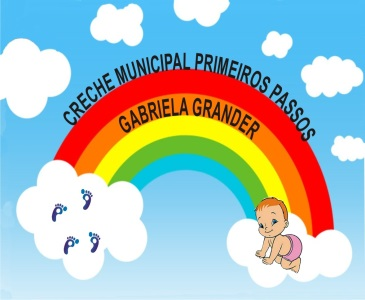 Nome da Experiência: Cantando e dançado a música do calhambeque.PROFESSORA: MARIZA CAVICHIOLI FRIGIERIDireito de aprendizagem: Conviver, brincar, participar, explorar, expressar e conhecer-se.Campo de Experiência:  Corpo, Gestos e MovimentosObjetivos: Deslocar seu corpo no espaço, orientando-se por noções como em frente, atrás, no alto, embaixo, dentro, fora etc., ao se envolver em brincadeiras e atividades de diferentes naturezas.Explorar formas de deslocamento no espaço (pular, saltar, dançar), combinando movimentos e seguindo orientações.Participar de brincadeiras dirigidas e ter garantidos movimentos livres de arrastar, apoiar, segurar, puxar, jogar, esconder, andar, correr, pular, sentar, subir, descer, cair, rolar e levantar, etc Descrição da Experiência:Link do vídeo:https://www.youtube.com/watch?v=72Cbmiz4ySw Referência: BNCC